Łódka z papieru 1 - zadanie dla Taty 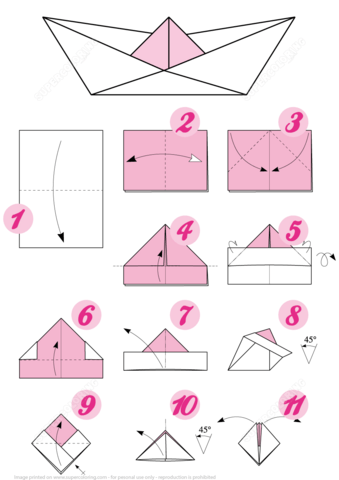 